ФЕДЕРАЛЬНОЕ ГОСУДАРСТВЕННОЕ  БЮДЖЕТНОЕ ОБРАЗОВАТЕЛЬНОЕ УЧРЕЖДЕНИЕ ВЫСШЕГО ПРОФЕССИОНАЛЬНОГО ОБРАЗОВАНИЯ "РОССИЙСКИЙ УНИВЕРСИТЕТ ДРУЖБЫ НАРОДОВ"(РУДН)СодержаниеВведение	31. Теория конфликтов и психологических особенностей поведения человека в конфликтной ситуации	51.1. Понятие и причины конфликтов	51.2. Стратегии поведения при межличностном конфликте	81.3. Понятие и характеристика основных типов темперамента	92. Исследование влияния типа темперамента на стиль поведения в конфликте	192.1. Сравнительный анализ особенностей поведения учеников в конфликтной ситуации	192.2. Установление взаимосвязей между типом темперамента и конфликтностью	22Заключение	24Список используемой литературы	26Приложение ……………………………..……………………………………….28ВведениеВ современном мире роль конфликтов в жизни общества очень велика. К сожалению, всё чаще и чаще люди решают свои проблемы, добиваются поставленных целей, прибегая к конфликту. Предполагается, что конфликтуют между собой прежде всего из-за отсутствия взаимопонимания и лишь потом из-за отсутствия взаимоуважения. Понять другого человека не так просто, как может показаться, надо сначала захотеть это сделать, чего не многие хотят или не могут. В основном все стараются максимально доходчиво изъяснить свою позицию и лишь потом как-нибудь попытаться понять чужую. Все что нужно для решения конфликта – это понять других людей. Добиться этого нелегко: здесь нужно иметь определенные умственные и психические особенности, которые необходимо развивать. Конфликты - важная составляющая нашей жизни. Их конструктивное разрешение открывает нам путь к развитию и достижению наших интересов. Как в политическом диалоге, так и в личностных отношениях важно делать правильные выводы из конфликтов, не повторяя ошибок прошлого.У любого из нас есть свои привычки, характер, темперамент. Всего имеются четыре типа темперамента и все они отличаются по своеобразию своих психических проявлений. Из-за этого каждый человек по-разному реагирует на происходящее, по-разному находит выход из ситуации. Способности человека распознавать намерения, желания и настрой других людей, а так же управлять своими и чужими эмоциями – всё это относится к эмоциональному интеллекту. Эти способности  помогают действовать людям при ссоре или конфликте. Чтобы установить связь между особенностями поведения людей и конфликтностью, надо исследовать каждый тип темперамента и  сущность самого конфликта. Цель исследования – рассмотреть влияние темперамента на поведение в конфликтных ситуациях.Необходимо решить следующие задачи:- рассмотреть понятие и причины конфликтов;- рассмотреть стратегии поведения при межличностном конфликте;- рассмотреть понятие и характеристики основных типов темперамента;- определить методы и задачи практического исследования;- установить взаимосвязь между типом темперамента и конфликтностью.Объектом исследования выступают люди с разными темпераментами.Предмет исследования – зависимость конфликтного поведения от темперамента.Актуальность исследуемой темы заключается в том, что мы часто встречаемся с конфликтами в повседневной жизни. Везде, где есть взаимодействие личности и группы, бывают стрессовые ситуации, поэтому будем решать задачу на примере межличностного конфликта.1. Теория конфликтов и психологических особенностей поведения человека в конфликтной ситуации1.1. Понятие и причины конфликтовВ психологической науке конфликт, который возникает в ходе взаимодействия (общения, коммуникации) одного индивида (или нескольких) с другим (другими), принято называть межличностным. Межличностный конфликт - это своего рода противостояние участников отдельной ситуации, когда они воспринимают события как психологическую проблему, требующую обязательного разрешения в пользу либо всех, либо же отдельных участников подобного взаимодействия. Обязательным явлением при межличностном конфликте в обществе есть противоречия между людьми: препятствия в общении, коммуникации, нахождении общего языка или достижении индивидуальных целей, мотивов и интересов. Понятие межличностного конфликта имеет ряд особенностей и характерных признаков[12, с. 115]: - присутствие объективных противоречий – они обязательно должны быть значимы для каждого конфликтующего; - необходимость преодоления противоречий как средство налаживания взаимоотношений между участниками конфликтной ситуации; - активность участников, то есть действия (или их отсутствие), направленные на достижение своих интересов, либо уменьшение противоречий. Причины межличностных конфликтов весьма разнообразны и зависят от социально-психологического контекста конкретной ситуации, особенностей отдельного индивида, характера отношений между людьми и т.п. Классификация причин может быть представлена таким образом[18, с. 94]:- Ресурсные – причины, связанные с ограничениями или недостаточностью материальных, людских ресурсов, их количественными и качественными показателями. - Взаимозависимости, которые выступают в качестве причин конфликтов в ходе реализации отношений, связанных с властью, полномочиями, выполнением общих заданий, эмоциональной привязанностью, в том числе родственной, сексуальной. - Целевые различия как причины конфликтов проявляются в реальных или мнимых отличиях, в целях участников конфликта, которые рассматриваются как угроза для реализации собственных результатов и ожиданий в той или иной ситуации. - Ценностно-мотивационные различия в качестве причины конфликта имеют место при несовместимости подходов к оценке ситуации, поступков других людей и собственных, а также мотивов действий. - Поведенческие – сущность этих причин проявляется в отличиях жизненного опыта участников конфликта, а также манере вести себя в определенной ситуации. - Коммуникационные – причины, возникающие в ходе ненадлежащего общения. - Личностные – эти причины появляются в процессе столкновения участников конфликта, когда они проявляют свои индивидуальные и персональные (личные) особенности. Причины конфликта могут меняться в зависимости от специфики его участников. Структура межличностного конфликта достаточно проста и понятна. Конфликтологи выделяют такие ее элементы: Участники – все те, кто так или иначе задействован в процессе конфликта. Типы участников[4, с. 126]: - те, кто вступил в конфликт напрямую, - «группы поддержки» противоборствующих индивидов, - нейтральные люди (их конфликтующие пытаются перетянуть на свою сторону), - влиятельные личности (лидеры групп, начальники, моральные авторитеты). Предмет – мнимая или объективно существующая проблема, из-за которой происходит ссора (раздор) сторон - участников конфликта. Объект – ценность определенного рода (духовная, материальная, социальная), которая находится в сфере интересов конфликтующих участников и которой они стремятся обладать или ее использовать. Микро- и макросреда, в которой и протекает конфликт на различных стадиях и сферах: на внутриличностном, личностном, социальном, пространственно-временном уровне[17, с. 126]. Типология и виды межличностных конфликтов имеют много разновидностей. В зависимости от характера проблем, которые затрагиваются, конфликты бывают[19, с. 113]: - ценностные (конфликты по поводу значимых представлений и базовых ценностей личности); интересов (конфликты затрагивают несовместимые и противоречивые интересы, стремления и цели участников в определенной ситуации); - нормативные (конфликты возникают при нарушении правил и норм поведения в ходе взаимодействия индивидов). В зависимости от того, какова динамика конфликта, их подразделяют на[10, с. 141]: - острые (происходят здесь и сейчас, затрагивают значимые события и ценности), как пример: обман в супружеской паре; - затяжные (длятся в течении длительного промежутка времени со средней, но постоянной напряженностью, затрагивают значимые для личности проблемы) - конфликт поколений, отцов и детей; - вялотекущие (не интенсивные, вспыхивают от случая к случаю) - конфликт совместно работающих людей, не подходящих по характеру друг другу. Каждый конфликт обязательно проходит определенные стадии и этапы, которые характеризуются степенью интенсивности, длительностью и последствиями[7, с. 126]: 1. Скрытая, неявная стадия межличностного конфликта. Она является фундаментом для зарождения конфликта и обнаруживается в неудовлетворенности личности чем-либо: статусом в коллективе, несправедливой зарплатой, невозможностью чем-то обладать, неадекватной оценкой окружающих и т.п. Если преодоление внутреннего неудовольствия не осуществляется, развивается следующий этап. 2. Стадия напряженности. Конфликт прорывается наружу. Здесь происходит формирование позиций участников конфликта и возможностей снизить конфронтацию или увеличить ее. 3. Стадия противостояния. Усиливается антагонизм в позициях, в отношениях конфликтующих. Совершаются активные конфликтные действия. 4. Стадия завершения. Происходит либо полное разрешение конфликта, когда стороны сумели договориться, либо частичное завершение – конфликт консервируется в определенной стадии, и напряженность снижается, либо происходит полный разрыв отношений конфликтующих и зарождение предпосылок для конфликта на более глубоком уровне.1.2. Стратегии поведения при межличностном конфликтеПути решения межличностных конфликтов показывают намерения участников конфликта, стратегии построения взаимоотношений в напряженной ситуации[20, с. 141]: 1. Стратегия избегания и ухода. По сути, конфликт не разрешается, но происходит снижение его напряженности путем игнорирования или изменения отношения к предмету конфликта, либо же здесь происходят уступки одной из сторон конфликта, отход от своих интересов для сохранения взаимоотношений. 2. Наступательная стратегия (конкуренция, противоборство) проявляется в силовом сценарии разрешения конфликта. Тут выиграет только тот, кто действует в своих интересах и навязывает их другой конфликтующей стороне. Средства достижения результата – доминирование над другими, эмоциональное давление, хитрости и манипуляции[14, с. 126]. 3. Приспособление (уступчивость). Действия индивида направлены на сохранение или восстановление благоприятных отношений с оппонентом путем сглаживания разногласий за счет собственных интересов. 4. Сотрудничество означает, что индивид проявляет активность в поисках решения, удовлетворяющего всех участников взаимодействия, но не забывает при этом и свои интересы. 5. При компромиссе действия участников направлены на поиски решения за счет взаимных уступок, на выработку промежуточного решения, устраивающего обе стороны, при котором особенно никто не выигрывает, но и не теряет. Идеальной является стратегия окончательного разрешения конфликта, суть которой состоит в поиске и устранении его причин в рамках добровольного сотрудничества сторон[2, с. 115]. 1.3. Понятие и характеристика основных типов темпераментаОчень часто конфликты возникают из-за «сложного характера» некоторых людей. Людям с повышенных уровнем конфликтности трудно найти в окружающих поддержку и взаимопонимание.Темперамент – это совокупность индивидуальных особенностей человека, характеризующих эмоциональную и динамичную сторону его деятельности (умственную деятельность и поведение). Отдельные свойства и особенности темперамента могут благоприятствовать или противодействовать формированию личностных черт[9, с. 113].От темперамента человека зависят[22, с. 188]:Оценка и контроль деятельности.Скорость возникновения психических процессов (скорость мышления, восприятия, длительность сосредоточения внимания).Интенсивность психических процессов (активность воли, сила эмоций).Темп, ритм и ускорение деятельности.Дисциплинарные воздействия.Направленность психической деятельности на определённые объекты (экстраверсия или интроверсия).К типу темперамента человека не относится[6, с. 37]:Характер, определяющий, как человек действует в сложной ситуации. Способности, определяющие, с какой скоростью, глубиной, легкостью и прочностью человек овладевает знаниями, умениями, навыками.Темперамент составляет основу развития характера человека, оказывает влияние на способы общения и поведения человека.Темперамент – врожденная индивидуальная особенность человека, он не подвержен изменениям. В психологии выделяют 4 типа темперамента человека: холерик, сангвиник, флегматик, меланхолик.Сангвиник (от лат. «сангвис» кровь) – уравновешен, общителен, практичен, выдержан.Флегматик (от греч. «флегма» - слизь) – вдумчив, миролюбив, надежен, старателен, неразговорчив.Холерик (от греч. «холе» - красно-желтая желчь) - порывист, энергичен, эмоционален, не сдержан.Меланхолик (от греч. «мелайн холе» - черная желчь) – тревожен, необщителен, замкнут, угрюм.Достоинства Холерика:Холерический тип темперамента отличается решительностью, инициативностью, прямолинейностью.Подвижный и быстрый.С увлечением берется за дело, работает на подъеме, преодолевая трудности.Почти всегда находчив в споре.Незлопамятен и необидчив.Обладает выразительной мимикой.Речь живая, эмоциональная.Холерик способен быстро принимать решения и действовать.Неустанно стремится к новому.Быстро засыпает и просыпается, крепко спит.В критической ситуации проявляет решимость и напор.Чувства быстро возникают и ярко проявляются.Недостатки Холерика:Холерик слишком тороплив.Для холерического типа темперамента характерны резкие, порывистые движения, неусидчивость, неуравновешенность, склонность к горячности.Не отличается терпением.В отношениях и в общении с людьми может проявлять резкость и прямолинейность.Холерик может провоцировать конфликтные ситуации.Упрям, зачастую капризен.Характерен резкий подъем и быстрый спад деятельности, т.е. работает холерик рывками.Иногда не вникает в суть проблемы, скользит по поверхности, отвлекается.Склонен к рискованным поступкам.Речь у холериков быстрая, порой сбивчивая.Агрессивен, очень вспыльчив и не выдержан.Холерик склонен к резким переменам настроения, нервным срывам.Когда запас энергии истощается, его настроение резко падает.Нетерпим к промахам и недостаткам других.Обидчив.Холерикам необходимо научиться сдерживать себя, не быть заносчивыми. Им можно посоветовать сосчитать до десяти прежде, чем отреагировать на ситуацию.Достоинства Сангвиника:Сангвинистический тип темперамента отличается веселостью, энергичностью, жизнерадостностью, отзывчивостью.Настроение сангвиника имеет свойства часто меняться, но в основном преобладает хорошее настроение.Чувства привязанности, враждебности, радости и горя возникают у сангвиников быстро, но они неглубоки.Быстро схватывает все новое и интересное.Быстро переключается с одного вида деятельности на другой.Свои неудачи и неприятности переживает легко.С легкостью приспосабливается к различным обстоятельствам жизни.Обладает хорошей работоспособностью и выносливостью.За всякое новое дело берется с энтузиазмом.Сангвиник отличается громкой, торопливой, но при этом отчетливой речью, сопровождающейся активной жестикуляцией и выразительной мимикой.В общении с новыми людьми не испытывает страха и скованности.Сохраняет самообладание в стрессовой, критической ситуации.Сангвиник способен аргументировано защитить себя и в тоже время пытается нормализовать обстановку.Быстро просыпается и засыпает.Проявляет настойчивость в достижении поставленной задачи, цели.Хороший организатор.Недостатки Сангвиника:Если сангвиник теряет интерес к начатому делу, то он бросает его, не доведя его до конца.Сангвиники не любят однообразную работу.Склонны переоценивать как себя, так и свои возможности.Сангвиническому типу присущи неустойчивость в интересах и склонностях.Человеку с сангвиническим типом темперамента в тягость однообразная, будничная кропотливая работа.Поспешен в решениях, опрометчивость решений, не собран.Неустойчивое настроение.Трудно вырабатываются волевые качества.Для достижения успеха в деятельности сангвиникам не стоит разбрасываться по мелочам, им необходимо быть целеустремленными, аккуратными, усидчивыми.Достоинства Флегматика:Флегматичный тип темперамента отличается спокойствием, хладнокровностью, рассудительностью, осторожностью, терпеливостью, усидчивостью, уравновешенностью и выдержкой, как в обычной жизни, так и в стрессовой ситуации.Проявляет последовательность и обстоятельность в делах, вследствие чего начатое дело доводится им до конца.Флегматики настойчивы и упорны в достижении своих целей.Склонность к аффектам у флегматиков отсутствует.Речь спокойная, размеренная с паузами, без резко выраженных эмоций, без жестов и мимики.Флегматики малоразговорчивые.Способны выполнять однообразную, длительно-напряженную работу.Все рассчитывает и не тратит силы попусту.В работе придерживается системности.Флегматики склонны придерживаться выработанного, привычного распорядка жизни.С легкостью соблюдает режим.Флегматичный тип темперамента обладает хорошей выдержкой, что легко позволяет ему сдерживать свои порывы.Незлопамятный.Снисходительно относится к колкостям, высказанным в его адрес.Характерно постоянство в отношениях и интересах, часто бывают однолюбами.Любят порядок и аккуратность во всем.Разум у флегматиков преобладает над чувством.Хорошо контактируют с людьми других темпераментов.Обладает хорошей памятью.Флегматики – надежные люди, которых сложно вывести из себя.Чувства флегматиков глубоки, но тщательно скрыты от посторонних глаз.Недостатки Флегматика:Флегматики практически не восприимчивы к одобрению и порицанию в свой адрес.Слабо реагируют на внешние раздражители, поэтому не могут быстро реагировать на новые ситуации.Флегматики скупы на эмоции.Мимика и движения флегматика невыразительны и медлительны.Обстоятельны до занудства.В работу включается медленно и так же медленно переключается с одного дела на другое.С трудом адаптируется в новой обстановке и медленно сходятся с новыми людьми.В жизни много стереотипов, шаблонов.Ненаходчивы.Флегматикам стоит развивать недостающие ему качества, такие как подвижность, активность. Не допускать проявление таких качеств, как инертность и вялость.Достоинства Меланхолика:Меланхоличный тип темперамента отличается повышенной чувствительностью.Меланхолики способны воспринимать одобрения и порицания.Предъявляет высокие требования и к себе, и к окружающим людям.Хорошо чувствуют других людей.При благоприятных условиях сдержаны и тактичны.Эмоциональные состояния и чувства людей меланхоличного типа темперамента отличаются глубиной, длительностью и большой силой.Меланхоликам свойственно постоянство и глубина, острая восприимчивость к внешним воздействиям.В привычной и спокойной обстановке люди с меланхоличным типом темпераментом чувствуют себя спокойно и работают очень продуктивно.Недостатки Меланхолика:Меланхоликов от других типов отличает высокая эмоциональная чувствительность.Они тяжело переносят огорчения и обиды, внешне это может никак не проявляться.Свои мысли и переживания держат в себе.Меланхолики сильно переживают даже незначительные неудачи.Меланхолик очень застенчив, стеснителен, раним, скрытен, нерешителен, неуверенный в себе и своих силах.Всегда пессимистично настроен, редко смеется.При малейшей неудачи испытывает чувство подавленности и растерянности.В незнакомой обстановке теряется.Меланхолик смущается при контакте с новыми людьми.Долго адаптируется в новом коллективе.Имеет маленький круг близких людей.У меланхоликов наблюдается склонность к одиночеству, депрессиям, подозрительности, они замыкаются и уходят в себя.Быстро утомляются, в работе необходимо делать паузы.Для меланхоличного типа темперамента характерна слабая тихая речь, вплоть до шепота, впечатлительность до слезливости, чрезмерная обидчивость и плаксивость.Малейшая неприятность или нервная обстановка на работе способны вывести меланхолика из равновесия.При неблагоприятных условиях меланхолики замкнуты, боязливы, тревожны.Меланхолик – единственный тип темперамента, характеризующийся легкой ранимостью и обидчивостью.Меланхолик предпочитает подчиняться правилам и авторитетам.Накануне важных событий всегда чрезмерно переживает и волнуется.То, что сметет на своем пути холерик, не заметит флегматик, обойдет сангвиник , для меланхолика становится препятствием. Он теряется, опускает руки, именно в такие моменты ему нужны сочувствие и поддержка близких и друзей[16, с. 37].В плане самосовершенствования и самореализации меланхоликам необходимо быть более активными, заниматься организаторской деятельностью, шефской помощью, чтобы ощутить свою значимость, уверенность и повысить свою самооценку. Этому способствует также занятия физкультурой и спортом, гимнастикой.Психологи утверждают, что в жизни довольно редко удается встретить ярких представителей того или иного типа темперамента, в основном в людях соединяются черты разных типов темперамента, среди которых преобладает в большей степени один, остальные дополняют.Однако, согласно исследованиям И.П. Павлова, каждому типу темперамента соответствует только один определенный тип высшей нервной деятельности (ВНД), что полностью исключает существование «смешанного» типа темперамента у человека[11, с. 84].Важно всегда пытаться понять, почему люди поступают так или иначе. Если кто-то часто конфликтует, то стоит понять, почему он это делает, какие особенности его темперамента влияют на конфликтность. Возможно, человек использует конфликт как инструмент  для достижения целей, чтобы спровоцировать или использовать ситуацию в своих интересах. Разные причины влияют на конфликтность человека, и развитие ситуации зависит от того, придется ли сотрудничать с ним, или же придется впоследствии отбирать на вакантную должность людей только с определенным темпераментом[15, с. 36].Для разрешения каждодневных конфликтов необходимо понимание особенностей темперамента человека. Ведь любое поведение человека – плохое или хорошее – имеет свои причины. Если я стремлюсь разрешить конфликт, то мне необходимо понять как интересы второй стороны, так и свои. Нужно выяснить причину возникновения конфликта: возможно, мы просто друг другу не нравимся, а может, было недопонимание в общении. Выделим шесть характерных типов конфликтности личности[28, с. 36-38]: 1. Люди с демонстративным типом конфликтности стремятся всегда быть в центре внимания, любят хорошо выглядеть в глазах других людей. Поведение больше эмоциональное, чем рациональное. В конфликтной ситуации чувствует себя комфортно, поэтому от конфликта не уходит. 2. Ригидный тип конфликтности проявляется, когда конфликтующие не хотят и не умеют считаться с мнением окружающих. Они подозрительны и обладают завышенной самооценкой. К своим поступкам малокритичен, а вот недоброжелательность других воспринимает очень болезненно. 3. Неуправляемый тип конфликтности выражается в агрессии, не способности контролировать себя. Люди такого типа непредсказуемы и склонны в своих неудачах обвинять других. Часто игнорирует общепринятые нормы общения. Не способен планировать свою деятельность. 4. Личности со сверхточным типом конфликтности слишком требовательны к себе и окружающим. Такие люди не рады сами себе. Они, как правило, сдержаны в эмоциональных проявлениях, но могут совершенно неожиданно прервать взаимоотношения с друзьями или знакомыми. 5. Человек с рациональным типом конфликтности в подходящий момент использует конфликт в своих корыстных интересах. Подобные личности долго могут исполнять роль бесприкословного подчиненного, но когда руководитель начнет по какой-то причине терять свой авторитет, он первым его предаст. 6. Люди с безвольный типом конфликтности легко поддаются влиянию, поскольку не имеют своих принципов и приоритетов. Такие люди вообще не задумываются над последствиями своих поступков и причинами поступков окружающих. Их поведение непоследовательно и ориентировано на сиюминутный успех в ситуациях. Очень часто один человек может подходить сразу под несколько типов конфликтности, равно как и чистый тип темперамента почти никогда не встречается среди сотрудников современного предприятия.2. Исследование влияния типа темперамента на стиль поведения в конфликте2.1. Сравнительный анализ особенностей поведения учеников в конфликтной ситуации.Выбор стратегии поведения в конфликте зависит от ситуации, уровня коммуникативной компетентности, от того, является ли она устойчивой характеристикой личности. Та или иная стратегия, как правило, оказывает определенное влияние на поведение человека в конфликтной ситуации. Исследование проводилось в 2011 году, под руководством нашего преподавателя -  Романенковой Серафимы Борисовны. Проект назывался: «Мы – будущее нашей страны», в нём принимала участие группа учеников из 6 человек, в том числе и я. Задачей нашего проекта было: узнать личностные характеристики и темперамент, различные традиции, особенности поведения в конфликтных ситуациях у разных учеников, в том числе и разных национальностей. Мы хотели донести до окружающих, что в каждой стране есть свои обычаи и менталитет, все люди очень разные и каждый человек по-своему реагирует на происходящее. Стоит всегда помнить об этом и учитывать при общении с людьми.В исследовании приняли участие ученики 10го и 11го классов «Московской школы с углубленным изучением отдельных предметов №1392 имени Д.В.Рябинкина» в возрасте от 16 до 18 лет (47 человек, из них 19 юношей и 28 девушек). Одним из пунктов в данном исследовании являлось определение влияния темперамента на выбор стиля поведения учеников в конфликтной ситуации. Исследование проводилось с двумя группами людей. Два класса, в одном – 22 ученика и 25 – в другом.С целью выявить взаимосвязь между типом темперамента и способом разрешения конфликта. Задачи:1. Подобрать методики для исследования;2. Выявить типы темперамента испытуемых (в обеих группах);3. Установить влияние темперамента на выбор стратегии поведения в конфликте.Работая над решением первой задачи, был использован тест-опросник Айзенка по определению темперамента.Исследование проводилось с двумя группами: группа А (22 человека) и группа Б (25 человек). Участникам тестирования была обеспечена строгая самостоятельность ответов, представленная на листе с напечатанном на нем номером вопросов от 1 до 57 и расположенными рядом номерами ответов «да» или «нет».Вторым шагом в обработке результатов является построение схемы типов темперамента и выявления уровня экстраверсии.По результатам тестирования имеем следующие результаты:- в группе А: Сангвиник - 38 %Холерик - 22 % Меланхолик - 26% Флегматик - 14 %- в группе Б:Сангвиник - 36 %Холерик - 23 %Меланхолик - 25%Флегматик — 16 %Сравнивая полученные данные можно сказать о том, что процентное соотношение типов темперамента в обеих группах примерно одинаково, существуют лишь незначительные различия.Решая третью задачу, был проведен целевой опрос с целью выявления предпочтений в выборе стратегий в конфликте. По результатам опроса было выявлено следующее: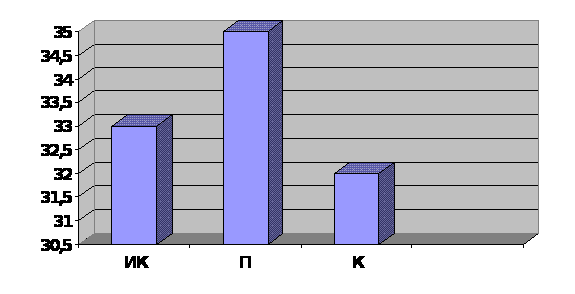 Рисунок 1. Стратегии поведения в конфликте в группе А на период эксперимента.Где: ИК - избегание конфликта;П - приспособление;К - компромисс.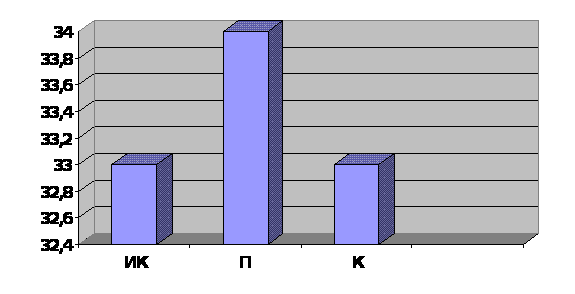 Рисунок 2. Стратегии поведения в конфликте в группе B на период эксперимента.
Сравнительный анализ рисунков 1 и 2  показал, что предпочтительными в обеих группах являются такие способы разрешения конфликтов, как приспособление и избегание конфликта.2.2. Установление взаимосвязей между типом темперамента и конфликтностьюСледующим этапом выявим взаимосвязь поведения людей в стрессовых и конфликтных ситуациях.Если рассмотреть подробнее каждый темперамент, мы заметим, что холерики в общении обычно излишне прямолинейны и нетерпеливы, могут из-за своей вспыльчивости чего-нибудь наговорить и тем самым ухудшить ситуацию. В конфликте может раскрыться их несдержанность. Нередко они являются самими зачинщиками, так как очень импульсивны и в то же время обидчивы.Сангвиникам чаще всего в общении присущи открытость и оптимизм, хотя эти люди запросто могут создать проблему другим людям. Конфликт они предпочитают  уладить, либо вообще избежать лишний раз. К любой проблеме они легко могут найти решение, тем более к конфликту, так как они очень продуманны, деятельны и жизнерадостны.Что касается флегматиков - в споре они сдержаны, могут подолгу обдумывать каждое слово, не рубят сгоряча. В данном случае их плюсы: спокойствие, терпение. С большим пониманием относятся к людям, всегда умеют выслушать. Идеально контролируют себя и свои эмоции, дорожат всеми, с кем общаются, поэтому до последнего будут стараться приспособиться и пойти навстречу. Только в отдельных случаях отдают предпочтение избеганию конфликта, редко выступают зачинщиками.Меланхоликам же свойственен пессимизм и тревожность, но в конфликте они всегда спокойны. Их нерешительность и медлительность не позволяют совершить резких необдуманных поступков. Решения, как правило, принимаются долго и медлительно. Эмоции у таких людей скрыты и непонятны окружающим. Им вообще сложно привыкнуть и принять любую стрессовую для них ситуацию. Обычно избегают конфликтов, любят уходить в себя.Вывод: сравнивая всё вышеперечисленное  можно заметить, что люди с флегматическим типом темперамента отдают предпочтение всем способам решения конфликтных ситуаций, в основном  компромиссу и приспособлению. Холерики также зачастую идут на компромисс, либо используют приспособление;  меланхолики, в силу своего темперамента,  люди не конфликтные, поэтому предпочитают компромисс, а сангвиники избегание, либо приспосабливаются к конфликту.Таким образом, по результатам проведенного исследования можно сделать вывод о том, что определенные личностные характеристики учеников (особенности темперамента, коммуникативная социальная компетентность) обуславливают выбор стратегии поведения в повседневных ситуациях, определяют степень эмоциональной устойчивости, общительности и конфликтности.И всегда надо помнить, что мы можем развивать в себе лучшие положительные качества, воспитывать себя: умение выслушать, понять и принять сторону оппонента  или умение вовремя промолчать, пойти на компромисс – всё это поможет избежать ужасных последствий. Каждый человек с любым из этих четырёх темпераментов должен изучать себя и работать над собой, тем самым он привьёт себе правильные привычки и сможет выбрать грамотное решение, которое будет всегда помогать уладить или избежать конфликта.ЗаключениеВ курсовой работе дается анализ такому явлению, как межличностный конфликт. Рассмотрены наиболее характерные причины, основные признаки и особенности конфликта, его разновидности, а также зависимость конфликтности от темперамента. Также дается подробный анализ каждому из типов темперамента.Все мы, время от времени общаясь и взаимодействуя с другими людьми, сталкиваемся с противоречиями, различиями во взглядах, мнениях, ценностях.Если предмет обсуждения важен для нас или для другой стороны, возникает обсуждение, спор или конфликт.Причина кроется в том, что каждый хочет отстоять свою (значимую и важную) точку зрения.Можно ли понять, кто и как реагирует в конфликте?Можно предугадать поведение партнера по конфликту (и свое в том числе).С определенной долей точности можно «просчитать» возможные реакции человека  как эмоциональные, так и поведенческие, только  с учетом его жизненного опыта, образования, воспитания и «тяжести» конфликта.Сигналами конфликтогенности личности являются психофизиологические и поведенческие свойства, которые оказывают влияние на возникновение и развитие спора или конфликтной ситуации.К таким сигналам конфликтной личности относят:основные психологические доминанты поведения (в итоге образуются шаблоны поведения в конфликтных ситуациях),черты характера и типы личностей,моральные ценности и установки личности, образующие идеальный тип индивидуальности,неадекватные оценки себя и окружения,искажения восприятия,манеры поведения (стиль, шаблоны),культурные и этические ценности.Причины конфликтогенности человека скрываются в его основных качествах:интеллектуальных,волевых,эмоциональных.Если рассматривать темперамент человека, скорее всего меланхолики не склонны к ведению споров и уж тем более к активному вовлечению в ситуацию конфликта, поскольку сила нервных процессов им этого не позволит – это приведет очень быстро к истощению сил.Что же касается сангвиников, флегматиков и холериков, здесь ситуация несколько иная, поскольку врожденная сила нервных процессов позволяет их нервной системе  долго выдерживать стрессовое воздействие и напряжение конфликта.Но, чтобы избегать и обходить мимо любые конфликтные ситуации, стоит не забывать о том, что все мы очень разные. И не надо стараться изменить человека, достаточно только услышать и понять его, понять себя, а потом подумать, стоит ли лишний раз ругаться, портить отношения  или затевать спор. Нужно остановиться, хорошенько подумать и просто вместе найти компромисс!Список используемой литературыАнаньев Б. Г. Избранные психологические труды. В. 2т. -М., 1980.Ананьев Б. Г. Человек как предмет познания. -СПб., 1999.Андреева Г. М. Социальная психология. -М., 2000.АсмоловА. Г. Психология личности. -М., 2000.Ахо А., Хопкрофт ДЖ. , Ульман ДЖ. Мотивационная структура личности. -М., 1999.Большой толковый психологический словарь: В2т., СПб., 2001.Бреслав Г. М. Эмоциональные особенности формирования личности в детстве. -М., 1990.Верисов Н. Н. Психология управления. – Библиотека менеджера-Москва-Воронеж, 2006.Выготский Л. С. Собрание сочинений: в6т. -М., 1984.Выготский Л. С. Психология. -М., 2000.Глухова, А.А., Вишнякова, Е.Н. О необходимости развития инноваций в системе управления персоналом в организации //Вестник Казан.технол. ун-та. - 2009.-№ 4.- С.295-302.Дарабаш Ю. Л. Структура деятельности. -М., 1993.Дасеев В. Г. Мотивация поведения и формирование личности. -М., 1996.Капрара Д.Ж., Сервон Д.. Психология личности – Питер-2003.Климентова О. Конфликты между коллегами: как их не допускать и как из них выбраться // Работа и зарплата - 2005 - №7.Ковалев Л. Г. Психология личности. -М., 2002.Леонтьев А. Н. Избранные психологические произведения: В2т. -М., 1983.Маклаков А. Г. Общая психология. Учебник для вузов. — Москва, Санкт-Петербург: изд. Питер, 2005.Моргун В. Ф.; Ткачева Н. Ю. Проблема периодизации развития личности в онтогенезе. -М., 1981Мухина В. Ф. Проблемы генезиса личности. -М., 1985.Небылицын В. Д. Темперамент. // Психология индивидуальных различий. Тексты. / Под ред. Ю. Б. Гиппенрейтер, В. Я. Романова. — М.: Изд-во МГУ, 1982. Немов Р. С. Психология: в 3 кн. -М., 2001.Овчинников Б. В., Владимирова И.М., Павлов К. В. «Типы темперамента в практической психологии». – 2003.Петровский А. В. Личность в психологии. -Ростов на Дону., 1996.Пиаже Ж. Избранные психологические труды. -М., 1994.Пряжников М. С. , Пряжникова Е. Ю. . Психология труда и человеческого достоинства. Психология личности в трудах отечественных психологов. -СПб., 2000.Фатеева Е.В. Конфликты в организациях // Управление человеческим потенциалом - 2006 - №4.Приложение Бланк, выдаваемый тестируемым группам для прохождения теста Айзенка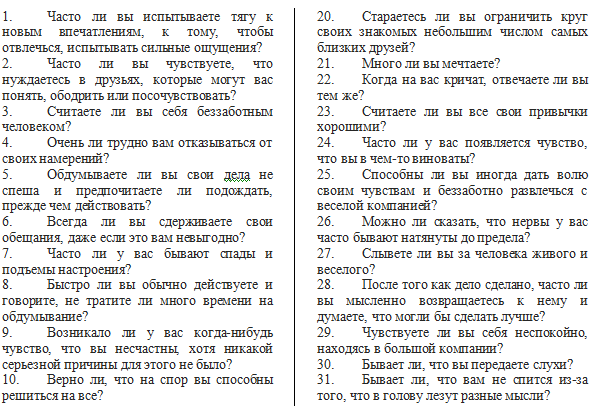 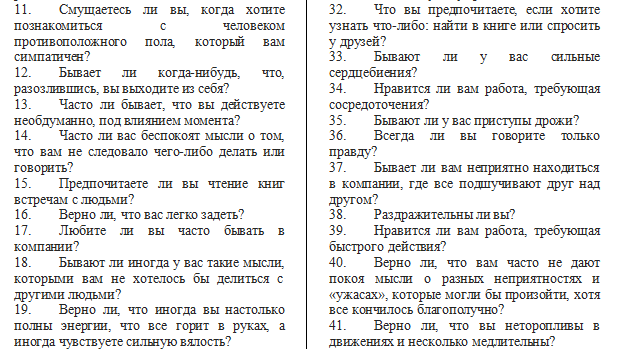 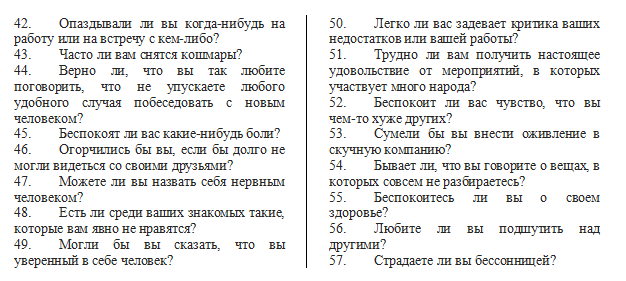 Бланк ответовФамилия, имя, отчество ______________________Возраст_________Образование_________________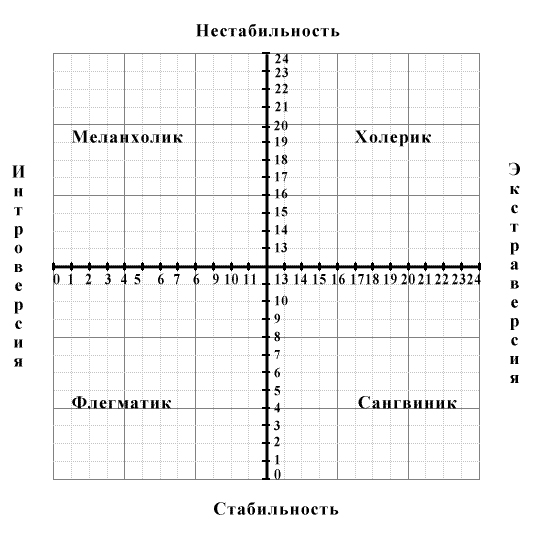 НомерОтветыОтветыНомерОтветыОтветыНомерОтветыОтветы№ п/пданет№ п/пданет№ п/пданет120392214032241423425244362544726458274692847102948113049123150133251143352153453163554173655183756193857∑:Э=Н=Л=